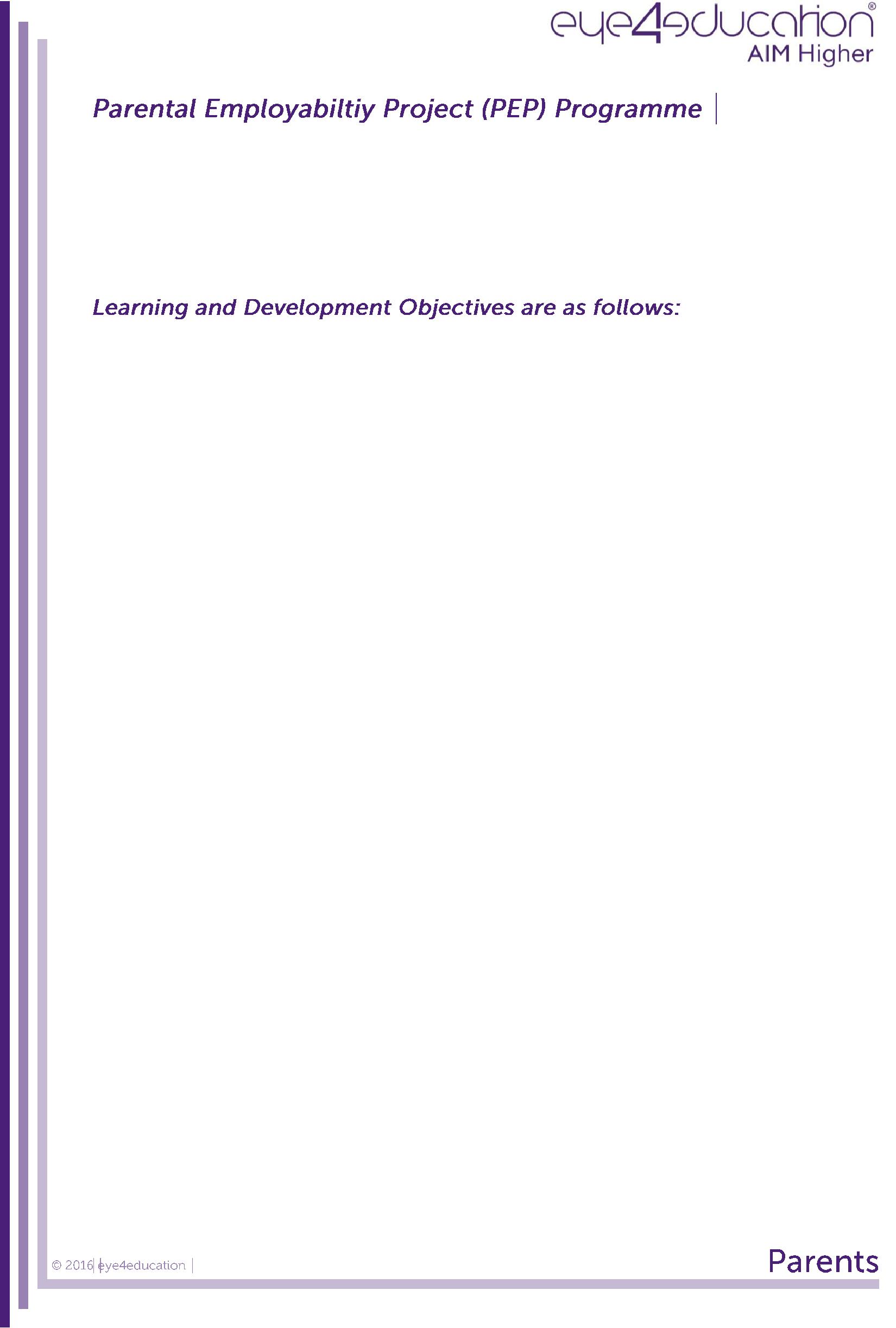 The Parental Employability Project is designed to provide parents, carers and extended family with information, education, advice and guidance on the STEM agenda and current/future labour market information within Northern Ireland. This will focus on students’ routes to progression and the demand for employees especially in STEM companies however covering both STEM and non-STEM related employment.Awareness of the importance of parental engagementAwareness of future demand and supply within the NI labour market and qualifications demand by employersUnderstanding of the progression routes for students – from Year 10 through to the job market – including alternative routesUnderstanding the impact STEM companies will have on the future labour marketDemonstration of the importance of employees with non-STEM backgrounds within STEM companiesProvision of online resources to facilitate parental use in advising their childThe school will receive a group report based on a pre and post check of learning and development objectives, conducted utilising Qwizdom keypad technology. This will demonstrate the change in skills, knowledge and attitude of the participant as a result of the delivery.The delivery uses specific content and context material relating to Northern Ireland (and occasionally global).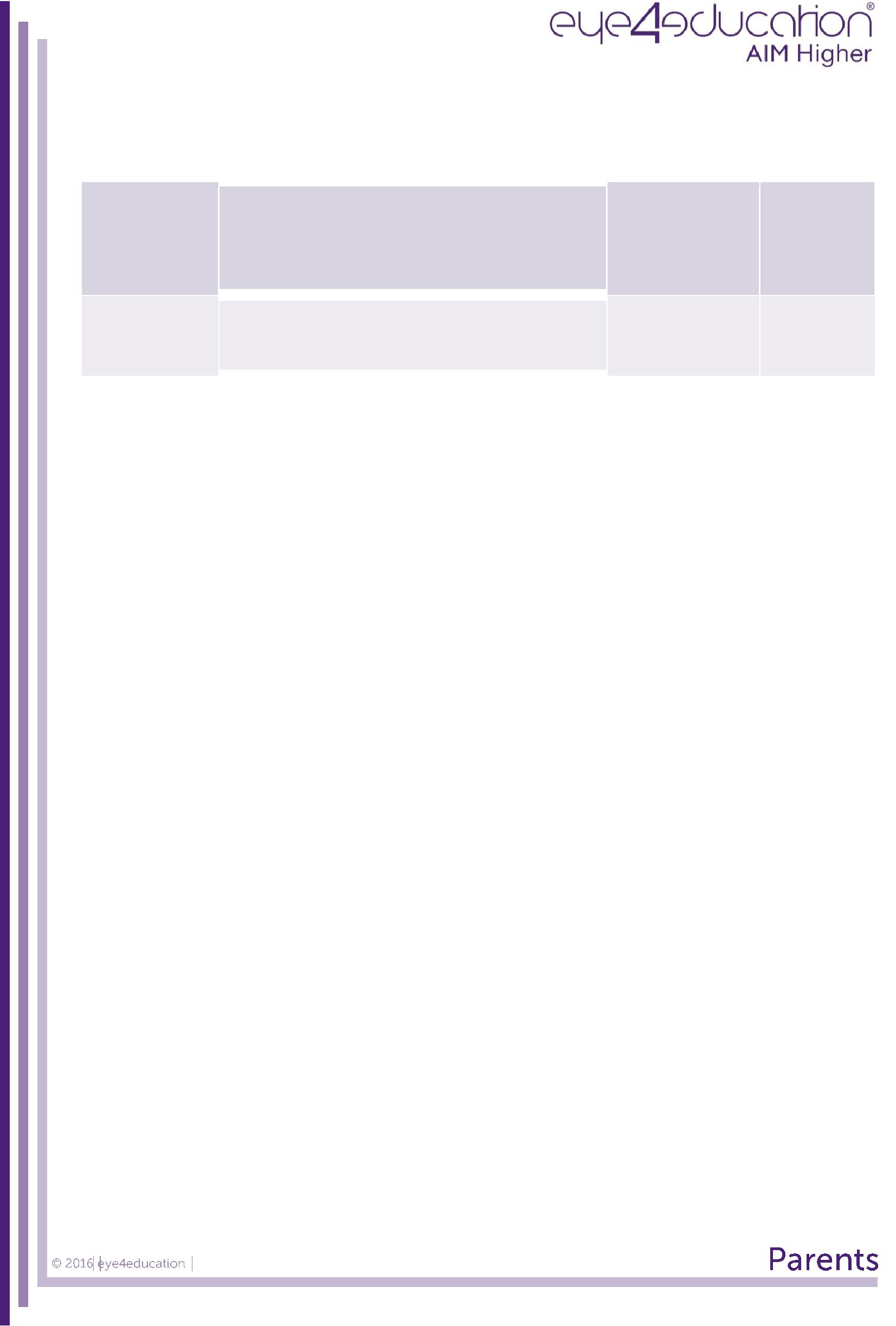 SessionContentMaterialsTimingSessionContentMaterialsTimingTime7.00 – 8.00pmParental Employability ProjectPowerPointParental Employability ProjectPowerPoint107.00 -7.10Introduction and OverviewQwizdom107.00 -7.10Introduction and OverviewQwizdomminutesPre Learning and Development CheckKeypadsminutesPre Learning and Development CheckKeypadsSession 17.10  - 7.15Why Parental Engagement is soPowerPoint5 minutesimportant!Session 2Session 27.15  - 7.30UK and NI Labour Market Trends –PowerPoint157.15  - 7.30Statistics ReviewHand-outsminutesStatistics ReviewHand-outsminutesQualifications Demand by employersSession 3Session 37.30 – 7.40Alternative QualificationsPowerPoint107.30 – 7.40Progression Routes to the Job MarketActivity SheetminutesProgression Routes to the Job MarketActivity SheetminutesLocal and National Case StudiesSession 4Session 4STEM Companies – Growth in STEMPowerPointCompaniesPowerPoint107.40 – 7.50CompaniesQwizdom107.40 – 7.50Importance of employees with non-STEMQwizdomminutesImportance of employees with non-STEMKeypadsminutesbackgroundsKeypadsbackgroundswithin STEM companiesSession 5Session 5Resources:7.50 – 7.55- Parents resource area onPowerPoint5 minuteseye4education website- Other useful websitesSession 6Session 6Post Learning and Development CheckPowerPoint7.55 – 8.00Q and AQwizdom5 minutesNext StepsKeypadsClose